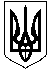 У К Р А Ї Н АМІСЦЕВЕ САМОВРЯДУВАННЯНОВООЛЕКСАНДРІВСЬКА СІЛЬСЬКА РАДАДНІПРОВСЬКОГО РАЙОНУ ДНІПРОПЕТРОВСЬКОЇ ОБЛАСТІСЬОМЕ СКЛИКАННЯП`ЯТДЕСЯТ П`ЯТА СЕСІЯ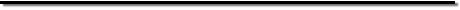 Р І Ш Е Н Н ЯПро розгляд заяви Плосконосова Віталія Валерійовича про надання дозволуна розробку проекту землеустрою щодовідведення земельної ділянки у власність           Розглянувши заяву Плосконосова Віталія Валерійовича, реєстраційний номер 152003-002163-372-06-2020 від 03 вересня 2020 року, про надання дозволу на розробку проекту землеустрою щодо відведення земельної ділянки для будівництва та обслуговування житлового будинку, господарських будівель і споруд в селі Новоолександрівка, керуючись статтями 12, 83, 116, 118, 121, 122 Земельного кодексу України, статтею 26 Закону України «Про місцеве самоврядування в Україні», враховуючи висновки та рекомендації постійної комісії з питань містобудування, будівництва, земельних відносин та охорони навколишнього природного середовища, Новоолександрівська сільська радаВ И Р І Ш И Л А :        1. Відмовити Плосконосову Віталію Валерійовичу в задоволенні заяви про надання дозволу на розробку проекту землеустрою щодо відведення земельної ділянки для будівництва та обслуговування житлового будинку, господарських будівель і споруд в селі Новоолександрівка, відповідно до п.6 статті 118 Земельного кодексу України, в зв`язку з відсутністю на викопіюванні з кадастрової карти (плану) відмітки бажаного місця розташування земельної ділянки.          2. Контроль за виконанням цього рішення доручити постійній комісії сільської ради з питань містобудування, будівництва, земельних відносин та охорони навколишнього природного середовища.СІЛЬСЬКИЙ ГОЛОВА                                               О.О.ВІЗІРс. Новоолександрівка15 жовтня 2020 року№ 6465-55 /VІІ